Примерная итоговая контрольная работа по окружающему миру.Имя: ____________Фамилия: ___________________Класс: _______Назови времена года. (за каждый правильный ответ 1 балл. Максимум 4 баллов)Напиши имена родителей. (за каждый правильный ответ 1 балл. Максимум 2 баллов)Мою маму зовут ____________Моего папу зовут  ____________Отметь верный ответ. (за каждый правильный ответ 1 балл. Максимум 5 баллов)1). Страна, в которой мы живем, называется:а) Республика Беларусь;б) Французская Республика;в) Российская Федерация; г) Китайская народная Республика.       2). Как называется планета, на которой ты живёшь?А) Венера;Б) Земля;В) Нептун.        3). Выбери полное имя нашей страны.А) Россия;Б) Российская Федерация;В) Союз Советских Социалистических Республик.          4). Что относится к живой природе?А) Карандаш, краски, лампа;Б) Снег, дождь, иней.В) Растения, человек, животные.         5). Что относится к неживой природе?А) Птица, молоко, уж;Б) Солнце, звёзды, луна.В) Человек, медведь, кит.4. Установи соотношение между единицами времени  (за каждый правильный ответ 1 балл. Максимум  6 баллов)1 ч. = … мин. 1 год = …мес.1 ч. = …с. 1 сут. = … ч.1 мин. = …с. 1 нед. = … сут.Перевод в пятибалльную систему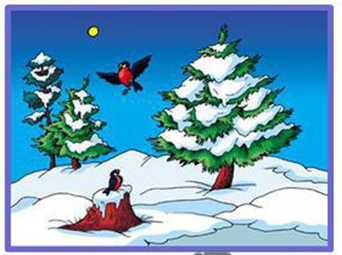 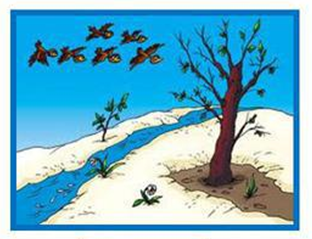 …………………………..  ………………………….…………………………….…………………………….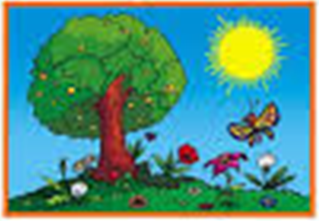 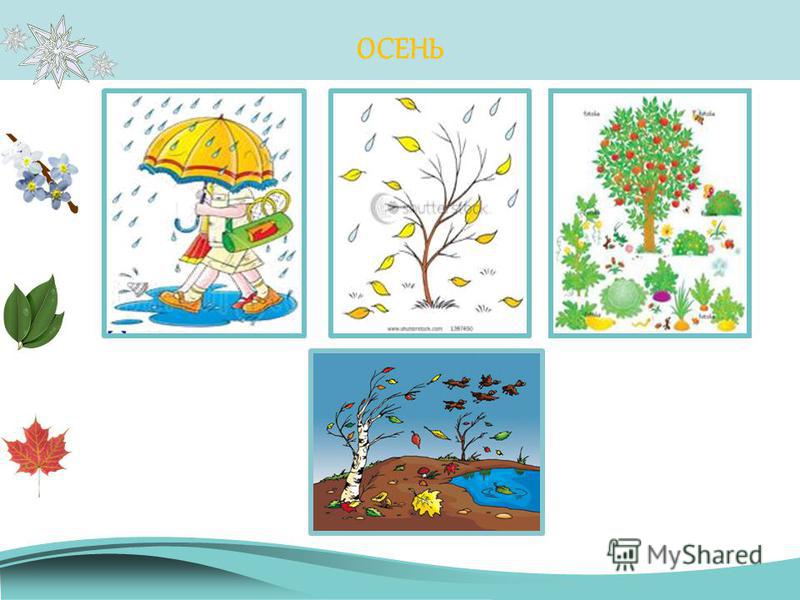 …………………………….…………………………….…………………………….……………………………..Количество баллов                  Оценка17 – 15 «5»14 - 11«4»10 - 6 «3»от 5 и ниже«2»